Уважаемые коллеги!Приглашаем Вас принять участие в I Международной научно-практической конференции «Экономика будущего и новые технологии управления»ОБЩАЯ ИНФОРМАЦИЯМесто проведения: г. Москва.Форма проведения конференции: очная Формат участия: очный (с публичным докладом), заочный (без публичного доклада - публикуется только статья).Рабочие языки: русский, английский.По итогам конференции в течение 14 дней будет издан сборник статей, который размещается в Научной электронной библиотеке Elibrary.ru и регистрируется в наукометрической базе РИНЦ (Российский индекс научного цитирования). Сборнику присваиваются библиотечные индексы УДК, ББK и международный стандартный книжный номер ISBN.В Elibrary.ru размещаются полные тексты статей.К участию в конференции приглашаются доктора и кандидаты наук, научные работники, специалисты различных профилей и направлений, соискатели ученых степеней, преподаватели, аспиранты, магистранты, студенты.СЕКЦИИ КОНФЕРЕНЦИИСекция 1. ТРАДИЦИОННЫЕ  ПРОБЛЕМЫ ЭКОНОМИКИ В СОВРЕМЕННОМ КОНТЕКСТЕСекция 2. ИННОВАЦИОННАЯ ЭКОНОМИКА: ОСОБЕННОСТИ РАЗВИТИЯ НА МАКРО- И МИКРОУРОВНЕСекция 3. УПРАВЛЕНЧЕСКАЯ ДЕЯТЕЛЬНОСТЬ: ОТ НАСТОЯЩЕГО К БУДУЩЕМУТРЕБОВАНИЯ К МАТЕРИАЛАМФормат текста: Microsoft Word (*.doc, *.docx).Формат страницы: А4 (210x297 мм).Ориентация: книжная.Поля (верхнее, нижнее, левое, правое): 2 см.Шрифт: Times New Roman, размер (кегль) – 14.Межстрочный интервал: полуторный.Объём статьи: не менее 5 стр. ОФОРМЛЕНИЕ СТАТЬИРасположение и структура текста внутри статьииндекс УДК (кегль  14, выравнивание с левого края) можно найти на сайте: http://teacode.com/online/udc;название статьи на русском языке (прописные буквы, шрифт – жирный, выравнивание по центру);ФИО автора(-ов) полностью на русском языке (строчные буквы, шрифт – жирный, выравнивание по правому краю);учёная степень, учёное звание, должность (выравнивание по правому краю);место работы (учёбы) в именительном падеже (выравнивание по правому краю);ВАЖНО! Если авторы имеют одинаковый статус, общее место работы (учёбы), то оформление проводится в соответствии с Образцом оформления статьи, отделяя каждого автора запятой;аннотация на русском языке (кегль  14, не менее 30 слов, выравнивание по ширине);ключевые слова на русском языке  (кегль  14, не менее 5 слов, выравнивание по ширине);название статьи, ФИО автора(-ов) (через запятую), аннотация, ключевые слова на английском языке (оформление то же). Должность и место работы переводить не нужно. Для перевода можно воспользоваться переводчиком: https://translate.yandex.ru/через строку – основной текст статьи (кегль  14, межстрочный интервал – 1,5, абзацный отступ – 1,25 см, выравнивание по ширине), поля по 2 см справа и слева, по 2 см сверху и снизу;список литературы: оформляется в конце статьи в порядке использования источника в тексте под названием «Список литературы». В тексте ссылки на литературу обозначаются квадратными скобками с указанием номера источника и через запятую – номера страницы: [5, с. 115]. Постраничные сноски запрещены. Образец оформления статьи:Рисунки: Любые графические материалы (чертеж, схема, диаграмма, рисунок) обозначаются «Рис.» и нумеруются арабскими цифрами. Обозначение – располагается под рисунком на следующей строке по центру и выделяется жирным шрифтом.Пример:Рис. 1 – Название рисункаОт текста рисунок отделяется сверху и снизу пустой строкой. На все рисунки в тексте должны быть ссылки (Рисунок 1).Таблицы: обозначаются словом «Таблица» и нумеруются арабскими цифрами. Обозначение и порядковый номер таблицы (без точки) выравниваются по правому краю, название таблицы – на следующей строке, по центру. Выделяются жирным шрифтом.  Пример: Таблица 1  – Название таблицыШрифт в таблицах и рисунках – не менее 10 пт. От текста таблица отделяется сверху и снизу пустой строкой. На все таблицы в тексте должны быть ссылки (Таблица 1).Пример оформления статьи получить здесь.ЗАЯВКА УЧАСТНИКАКАК СТАТЬ УЧАСТНИКОМ КОНФЕРЕНЦИИ?Отправить до 25 мая 2018 г. (включительно) используя форму на странице конференции или непосредственно на адрес Оргкомитета conf@nauka-c.ru отдельными файлами:статью, оформленную в соответствии с требованиями;заявку (анкету), оформленную по образцу;копию квитанции (или скриншот) об оплате.Файлы необходимо назвать следующим образом:Шифр конференции, Фамилия автора, Название файлаСПЭ-004, Иванов, ЗаявкаСПЭ-004, Иванов, ОплатаСПЭ-004, Иванов, СтатьяВ теме письма укажите: ЭБУ-005.В течение одного рабочего дня Оргкомитет направляет автору уведомление о принятии статьи к рассмотрению.ФИНАНСОВЫЕ УСЛОВИЯСправка участника подтверждает участие в международной научно-практической конференции и выдаётся по требованию автора.Сертификат участника выдаётся в день проведения конференции. Тем, кто не смог очно представить свой доклад и чья публикация была одобрена, сертификат будет разослан по электронной почте и Почтой России в течение 14 дней по окончанию мероприятия. В сертификате участника указываются ФИО автора, учёная степень, учёное звание, должность, место работы (учёбы), название научной работы, секция. Печатные экземпляры направляются Почтой России в течение 10 рабочих дней после проведения.СПОСОБЫ ОПЛАТЫПосле проверки материалов Вам направляется письмо с уведомлением: «Материалы прошли проверку» вместе с квитанцией об оплате.Вы оплачиваете организационный взнос по этой квитанции и присылаете нам копию подтверждения (скан). Ответным письмом Вам придет уведомление: «Подтверждение оплаты получено».Публикация статей будет осуществляться только после оплаты организационного взноса. Обязательно присылайте по электронной почте скан-копию (фотографию) документа, подтверждающего оплату.При оплате оргвзноса Вашей организацией, мы направим Вам все необходимые бухгалтерские документы в электронном и печатном виде. Все статьи проходят рецензирование (экспертную оценку). За достоверность указанных в статье сведений юридическую и иную ответственность несут авторы. Статья публикуется в авторской редакции, поэтому она должна быть тщательно подготовлена. Важные даты:25 мая 2018 г. (включительно) – завершается приём заявок на участие в конференции (продлён).28 мая 2018 г. – публикация программы конференции на сайте и её рассылка участникам 30 мая 2018 г. – проведение конференции.ОРГКОМИТЕТНаучный центр «НАУКА ПЛЮС»Председатель: Купричев М.А. – к.э.н., старший преподаватель Высшей школы управления и инноваций МГУ имени М.В. Ломоносова.+7 (968) 495-42-92conf@nauka-c.ruУВАЖАЕМЫЕ КОЛЛЕГИ!С информационными сообщениями по другим конференциям можно ознакомиться на нашем сайте: http://nauka-c.ruОргкомитет благодарит Вас за распространение данной информации!БЛАГОДАРИМ ВАС ЗА УЧАСТИЕ!Научный центр «НАУКА ПЛЮС»I Международная научно-практическая конференция«Экономика будущего и новые технологии управления»30 мая 2018 г.Шифр ЭБУ-005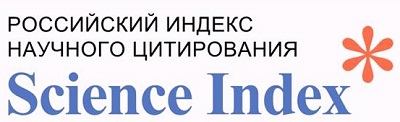 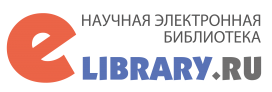 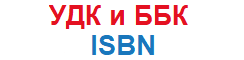 г. Мосва, РФУДК 330НАЗВАНИЕ СТАТЬИИванов Иван Иванович, к.э.н., доцентПетрова Любовь Петровна,Сидоров Сидор СидоровичСтудентыФГБОУ ВО «Московский государственный университет имени М.В. Ломоносова»Аннотация: текст, текст, текст, текст, текст.Ключевые слова: текст, текст, текст, текст, текстTITLE OF THE ARTICLEIvanov Ivan Ivanovich, Petrova Lubov Petrovna,Sidorov Sidor SidorovichAbstract: text, text, text, text, text.Key words: text, text, text, text, textТекст. Текст. Текст. Текст [1, с. 125]. Текст. Текст. Текст. Текст. Текст. Текст. Текст. Текст. Текст. Текст. Текст. Текст. Текст. Текст. Текст [2, C. 132-135].Список литературы1. Аузан, А.А. Экономика всего. Как институты определяют нашу жизнь / А.А. Аузан. – М.: Манн, Иванов и Фербер, 2014. – 160 с.2. Бузгалин А. Человек, рынок и капитал в экономике XXI века // Вопросы экономики. – 2017. – № 3. – С. 125-144.© И.И. Иванова, Л.П. Петрова, С.С. Сидоров, 2018ПолеАвтор 1Автор 2ФИО автора (полностью)Статус (ученая степень,  учёное звание, должность; студент, магистрант, аспирант)Наименование места работы (учёбы)Контактный телефонE-mailНазвание конференцииНазвание статьи Номер и название секции Количество страницНаучный руководитель: учёная степень, ученое звание, должность, ФИОКак Вы узнали о конференцииФормат участия (с публичным докладом / без публичного доклада)Сведения о дополнительных услугах (оставить нужное)Сведения о дополнительных услугах (оставить нужное)Сведения о дополнительных услугах (оставить нужное)Справка участника (электронная/печатная)электронная/печатнаяэлектронная/печатнаяСертификат (электронный/печатный)электронный/печатныйэлектронный/печатныйПрограмма конференции (электронная/печатная)электронная/печатнаяэлектронная/печатнаяПечатный сборник (1 шт. – 250 руб.)Адрес, на который высылать печатные экземплярыКому:Куда:Кому:Куда:Шифр конференцииЭБУ-005ЭБУ-005 УслугаСтоимостьПубликация 1 стр. (не менее 5 стр.)150 руб.Электронный сборникБесплатноРазмещение статьи в РИНЦ (Elibrary.ru) БесплатноУчастие авторов до 5-и чел.БесплатноДополнительные услугиДополнительные услугиСправка участника (электронная)БесплатноСправка участника (печатная)БесплатноСертификат (электронный)БесплатноСертификат (печатный)БесплатноПрограмма конференции (электронная)БесплатноПрограмма конференции (печатная)Бесплатно1 экз. печатного сборника250 руб.Доставка оплаченных печатных экземпляров по РоссииБесплатноДоставка оплаченных печатных экземпляров в другие страныПо тарифу «Почты России»